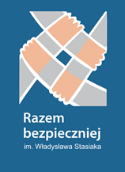 Rzeszów, 08.10.2018r.Szczegółowy opis przedmiotu zamówieniaPrzedmiotem zamówienia jest sprzedaż i dostarczenie 300 kamizelek odblaskowych dla dzieci 
w ramach projektu pn. Kampania edukacyjno-profilaktyczna Miasta Rzeszowa - Bezpieczeństwo pieszych w ruchu drogowym.  Zadanie finansowane ze środków „Programu ograniczania przestępczości i aspołecznych zachowań Razem bezpieczniej im. Władysława Stasiaka w latach 2018-2020”.Wykonawca jest zobowiązany sprzedać i dostarczyć Zamawiającemu kamizelki odblaskowe zgodnie 
z poniższym zestawieniem: Miejsce dostarczenia zamówieniaNazwa produktuOpis produktu Ilość JednostkaZespół Szkolno - Przedszkolny Nr 1ul. Rubinowa 435 - 322 RzeszówKamizelka odblaskowa dla dzieci Kamizelka odblaskowa w rozmiarze S, w kolorze żółtym, z dwoma pasami poziomymi ze srebrnej tkaniny, zapinana na rzepę25szt. Zespół Szkolno - Przedszkolny Nr 2ul. Lwowska 1735 - 301 RzeszówKamizelka odblaskowa dla dzieci Kamizelka odblaskowa w rozmiarze S, w kolorze żółtym, z dwoma pasami poziomymi ze srebrnej tkaniny, zapinana na rzepę25szt.Zespół Szkolno - Przedszkolny Nr 3ul. Skrajna 135 - 231 RzeszówKamizelka odblaskowa dla dzieci Kamizelka odblaskowa w rozmiarze S, w kolorze żółtym, z dwoma pasami poziomymi ze srebrnej tkaniny, zapinana na rzepę25szt.Zespół Szkolno - Przedszkolny Nr 4ul. Staroniwska 5535 - 101 RzeszówKamizelka odblaskowa dla dzieci Kamizelka odblaskowa w rozmiarze S, w kolorze żółtym, z dwoma pasami poziomymi ze srebrnej tkaniny, zapinana na rzepę25szt.Zespół Szkolno - Przedszkolny Nr 5ul. bpa J. Pelczara 335 - 310 RzeszówKamizelka odblaskowa dla dzieci Kamizelka odblaskowa w rozmiarze S, w kolorze żółtym,
 z dwoma pasami poziomymi ze srebrnej tkaniny, zapinana na rzepę25szt.Zespół Szkolno - Przedszkolny Nr 6ul. Krzyżanowskiego 2435 - 329 RzeszówKamizelka odblaskowa dla dzieci Kamizelka odblaskowa w rozmiarze S,w kolorze żółtym, z dwoma pasami poziomymi ze srebrnej tkaniny, zapinana na rzepę50szt.Zespół Szkolno - Przedszkolny Nr 7ul. Budziwojska 15435 - 317 RzeszówKamizelka odblaskowa dla dzieci Kamizelka odblaskowa w rozmiarze S,w kolorze żółtym, z dwoma pasami poziomymi ze srebrnej tkaniny, zapinana na rzepę25szt.Zespół Szkolno - Przedszkolny Nr 8ul. Dąbrowskiego 66a35 - 036 RzeszówKamizelka odblaskowa dla dzieci Kamizelka odblaskowa w rozmiarze S, w kolorze żółtym, z dwoma pasami poziomymi ze srebrnej tkaniny, zapinana na rzepę25szt.Zespół Szkolno - Przedszkolny Nr 9ul. P. Skargi 335 - 202 RzeszówKamizelka odblaskowa dla dzieci Kamizelka odblaskowa w rozmiarze S, w kolorze żółtym, z dwoma pasami poziomymi ze srebrnej tkaniny, zapinana na rzepę25szt.Zespół Szkolno - Przedszkolny Nr 10ul. Dębicka 28835 - 213 RzeszówKamizelka odblaskowa dla dzieci Kamizelka odblaskowa w rozmiarze S, w kolorze żółtym, z dwoma pasami poziomymi ze srebrnej tkaniny, zapinana na rzepę25szt.Zespół Szkolno - Przedszkolny Nr 11ul. Beskidzka 535 - 083 RzeszówKamizelka odblaskowa dla dzieci Kamizelka odblaskowa w rozmiarze S, w kolorze żółtym, z dwoma pasami poziomymi ze srebrnej tkaniny, zapinana na rzepę25szt.